Šipkový klub Přeborníci HrobPořádá šipkový turnaj v elektronických šipkách a turnaj ve stolním tenise pro širokou veřejnostŠIPKOVÝ TURNAJSobota 26.srpna 2017            Zahájení ve 14:00hod        Restaurace BESEDA Hrob            Startovné 50,-Kč          Bonus – Bingo                Možnost občerstvení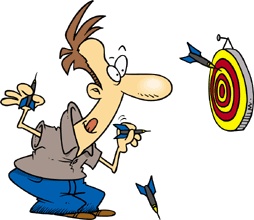 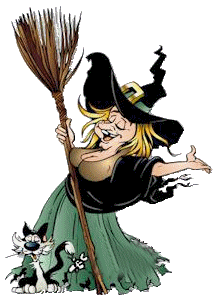                                  Zajištění účasti: Michael Holý, tel. 739018912, mail: michael.holy@seznam.cz